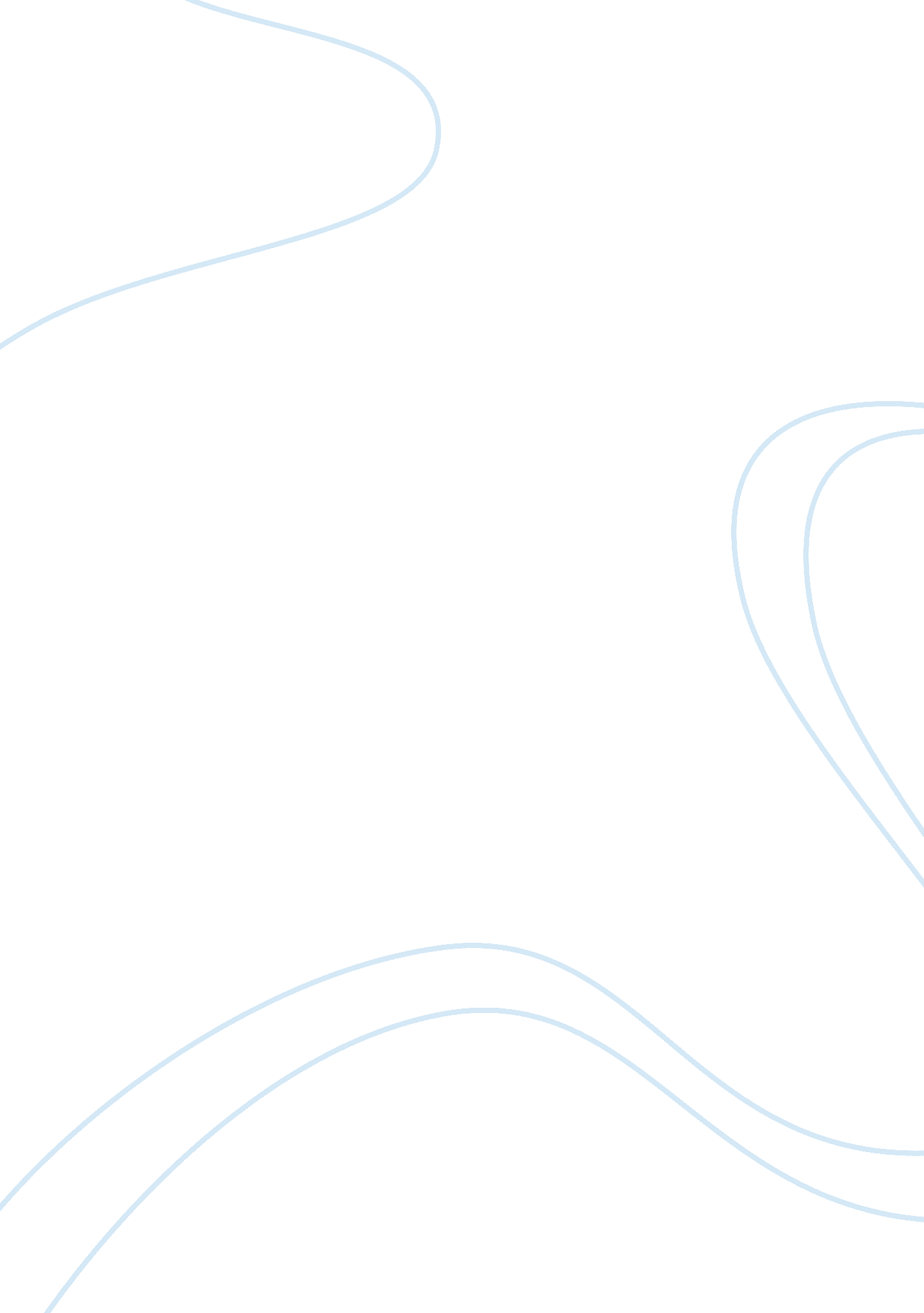 Annotations - 2Business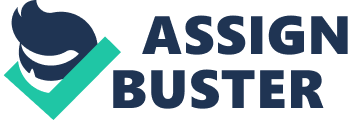 Annotations – 2 Zhao, Zhou & Huang. Chinese Knowledge and Thinking about America and China. Heldref Publications, 2008. Web. 31 Oct. 2013. Zhao, Zhou & Huang ascertain the Chinese students’ attitude towards the relationship between China and the U. S. It was apparent that students have a lot of information regarding America and they acquired all these information from the various media sources. Apart from the news media, personal experience and social studies provide good information concerning America and students really admire the socioeconomic as well as American educational system. However, America’s attitude towards American foreign policies which includes interference with China’s domestic matters does not please most students. China’s students are very proud about their country’s economic progress even though they are not so much pleased by their education system and think of American education system to be superior. The students asserted that the best way of improving china and American relationship is through adoption of mutual understanding and learning between the two countries. Relationship between countries is very important as it helps in promoting understanding and social cohesiveness. This article is therefore very important as it includes a researched work from very reliable students who are both active in learning and social media. The students’ views were very true and it was interesting to note that fluctuating relationship between China and America also affects their perception and attitude towards America. The article addresses modern challenges Affecting Countries Relationship between China and America. It is evident from the study that every action taken by one country especially America may have serious effects on the relationship amongst countries. China’s relationship with America is very important and therefore it is essential for the two countries to enhance mutual relationship. Kinniburgh & Byrd. Ten Black Dots and September 11: Integrating Social Studies and Mathematics through Children’s Literature. Heldref Publications, 2008. Web. 31 Oct. 2013. Kinniburgh and Byrd explain the possibility of integrating mathematics and social studies into reading while considering subject area integration with an aim of raising test score. The No Child Left behind Act has pressurized school districts to raise test scores in both reading and mathematics and this has prompted elimination of social studies in elementary schools. Following this program, social science is likely to be given less time and be neglected yet it is a very important subject that remains vital to the future of the society. This article asserts that the two content subjects may be well integrated through the use of children’s literature and engaging activities as per the research conducted. The research further reveals that teachers may apply effective approaches in merging subject areas to motivate students and at the same time meet the required state standards. Teachers must employ creative ways of incorporating social studies with mathematics in the syllabus may ensure that all the subjects occupy the best place in the curriculum. Application of various activities such as ‘ ten black Dots September 11” greatly involves and inspires students. By introducing the children’s literature in curriculum integration, students are able to more many things that they would perhaps not learn without the integration. Curriculum integration is very significant as it encourages smart and productive teaching rather than just hard work without much achievement. This article is very useful and reliable in the modern form of education. It is also well researched and there are primary information from the teachers and students who are directly involved. Chik, Warren. Harassment through the Digital Medium A Cross-Jurisdictional Comparative Analysis on the Law on Cyberstalking. Journal of International Commercial Law and Technology 3. 1 (2008): 13-44. Web. 31 Oct. 2013. Cyberstalking has become rampant in the current cyber world where people can work, study, play and interact at the same time. Unfortunately, people tend to do things in the digital world which they would have not done in the real world perhaps because they think they are not seen. It is apparent that people experience real freedom in the digital environment more than the real world thus bringing the issue of cyberstaking which is very common in many countries around the world. Electronic media has provided convenient, reliable and potential anonymity which enables ease of cyberstalking because of increased aggressiveness in behavior. Interestingly, there is no proper law that can be used to curb this behavior of cyberstalking since ascertaining evidence and carrying out investigation is not easy. This act is of great concern and has prompted technologically mature countries such as the U. S, U. K, Australia and Singapore to institute laws which seem to be substantively unrelated. Social and policy reasons required in curbing cyberstalking need thorough scrutiny so as to avoid both emotional and physical consequences to the users. Cyberstalking’s motive may not be as critical as the impacts are. Legislations that have so far been brought forward to deal with cyberstalking include the list model that provided certainty and the general prohibition model. Indeed, this article has addressed very crucial issue which is of a great concern to many countries around the world. It also shares modern challenges that arise from the electronic media and proposes the best way of handling them. 